                            НОЧУ ПМГ                                ПАСПОРТ ПРОЕКТА                   «Народная игрушка»                  Воспитатели: Кузнецова Н. А. Русяева С. Н.                                                           2015-2016 учебный годг. МоскваКраткосрочный проект для детей старшей группы «Народная игрушка»Проблема: Какие игрушки были у детей в старину? Зачем современному человеку знать историю и культуру наших предков?Задачи проекта.1) Прививать интерес к культуре русского народа через знакомство с народным творчеством, искусством.2) Способствовать общему развитию ребёнка, прививая ему любовь к Родине, чувство восхищения своей страной3) Развивать творческие и познавательные способности детейУчастники проекта: дети, воспитатели, специалисты, родители.Выполнение проекта: одна неделя.Этапы проекта:1 этап. Подготовительный.Выбор темы проекта и формы для его защиты.Подбор методического материала, литературы по данной теме.Подбор дидактических игр.2 этап. Выполнение проекта.Знакомство с историей создания народных игрушек.Рассматривание разных видов народных игрушек.Систематизация знаний о культуре русского народа.3 этап. Заключительный.Роспись плоскостных изображений игрушек.Составление сюжетной композиции для мини-музея «Народные игрушки»План реализации проектаПонедельникРассматривание картинок, игрушек, книжек, раскрасок;Беседа по теме;Занятие по ознакомлению с окружающим миром: «Ярмарка в городе мастеров»;Занятие по приобщению детей к художественной литературе «Фольклор»;Заучивание пословиц и поговорок о труде, мастерстве;Заучивание народных  потешек, песенок;Отгадывание загадок;Чтение сказок;Дидактические игры: «Где моё место» (с матрёшкой), «Магазин игрушек»Подготовка материала для мини-музея.Цель:-уточнить представление детей о культуре русского народа. Способствовать общему развитию ребёнка, развивать внимание, память, логическое мышление.Вторник.Занятие по изобразительной деятельности. Лепка (дымка): «Барышня».Расширить знания детей об истории культуры русского народа, истории изготовления игрушек. Способствовать накоплению опыта по теме.Прививать чувство восхищения к русскими мастерами.Знакомство со строением матрёшки, беседа о технологии изготовления матрёшки.Дидактические игры: «Что изменилось», «Разные узоры»Подготовка материала для мини-музея.Среда.Занятие по изобразительной деятельности. Аппликация «».Музыкальное занятие «».Дидактические игры: «Придумай историю о дружной семейке», «О чём говорят матрёшки», «Из чего сделана игрушка?».Калейдоскоп подвижных народных игр.Дидактические игры: «Придумай историю о дружной семейке», «О чём говорят матрёшки», «Узнай мастера по узору»Подготовка материала для мини-музея.Развивать интерес к русской культуре, поощрять желание играть в сюжетно ролевые игры с народными игрушками, развивать диалогическую речь.Четверг.Занятие по изобразительной деятельности. Рисование « ».Творческая мастерская. Изготовление плоскостного изображения матрёшки, роспись.Подготовка материала для мини-музея.Закреплять умение расписывать плоскостного изображения игрушек, закреплять умение пользоваться режущими инструментами, развивать творческую фантазию.Пятница.Защита проекта.Создание сюжетной композиции «Весёлые игрушки»Развивать творческие способности детей, мелкую моторику рук.Демонстрация предметной композиции мини-музея.Закрепить представления о том, какие игрушки были у детей в старину, зачем современному человеку знать историю и культуру наших предков?Список используемой литературы.1. Хрестоматия по возрастной и педагогической психологии. Под ред. И.И. Ильясова, В.Я.Ляудис.М.1981г.2. Савенков А.И.Маленький исследователь. Как научить дошкольника приобретать знания. Ярославль: Академия развития, 2003.3. Большева Т.В.Учимся по сказке .Развитие мышления дошкольников с помощью мнемотехники: Учебно-методическое пособие .2-е изд. испр.- СПБ .: "ДЕТСТВО-ПРЕСС",2005.4. Боровик А. Развитие воображения / А. Боровик // Дошкольное образование: приложение к газете «Первое сентября». - 2001. - (февраль) № 3. - С.14-15. 5. Ветлугина Н.А. Художественное творчество и ребенок / Н.А.Ветлугина. - М.: Педагогика, 1992.- 284с. 6. Григорьева Г.Г. Изобразительная деятельность дошкольников. - М., 1998. – 214 с 7. Дьяченко О.М. Развитие воображения дошкольников / О.М. Дьяченко. - М.: РАО, 1996. - 197с.  8. Захарчук Д.В. Педагогические условия развития креативного мышления детей / Д.В. Захарчук. - М.: Педагогика, 1989. - 137с. 9. Камаева Т. Нужен ли детям театр? / Т. Камаева // Дошкольное воспитание. - 1993. - № 6. - С.5 - 7.Просвещение, 1982. - 191с.10. Комарова Т.С. Дети в мире творчества: Книга для педагогов дошкольных учреждений / Т.С. Комарова. - М.: Мнемозина, 1995. - 160с.11. Курочкина Н.А. Пути развития творческой активности детей старшего дошкольного возраста в процессе приобщения их к русскому декоративно-прикладному искусству // Воспитываем дошкольников самостоятельными. Сборник статей. - СПБ.: «Детство-Пресс», 2000. – 374 с.12. Маханева М.Д Театрализованные занятия в детском саду: Пособие для работников дошкольных учреждений / М.Д. Маханева. - М.: ТЦ «Сфера», 2001. - 128с.13. Дорожин Ю.Г. «Дымковская игрушка», М., 200014. Дорожин Ю.Г. «Сказочная гжель», М., 200015. Усова А.В. Педагогические условия развития творческих способностей дошкольников / А.В. Усова. - Челябинск: ЧГПИ, 1997. – 176 с.16. КнязеваО.Л. « Приобщение детей к истокам русской народной культуры»,СПб, 1997.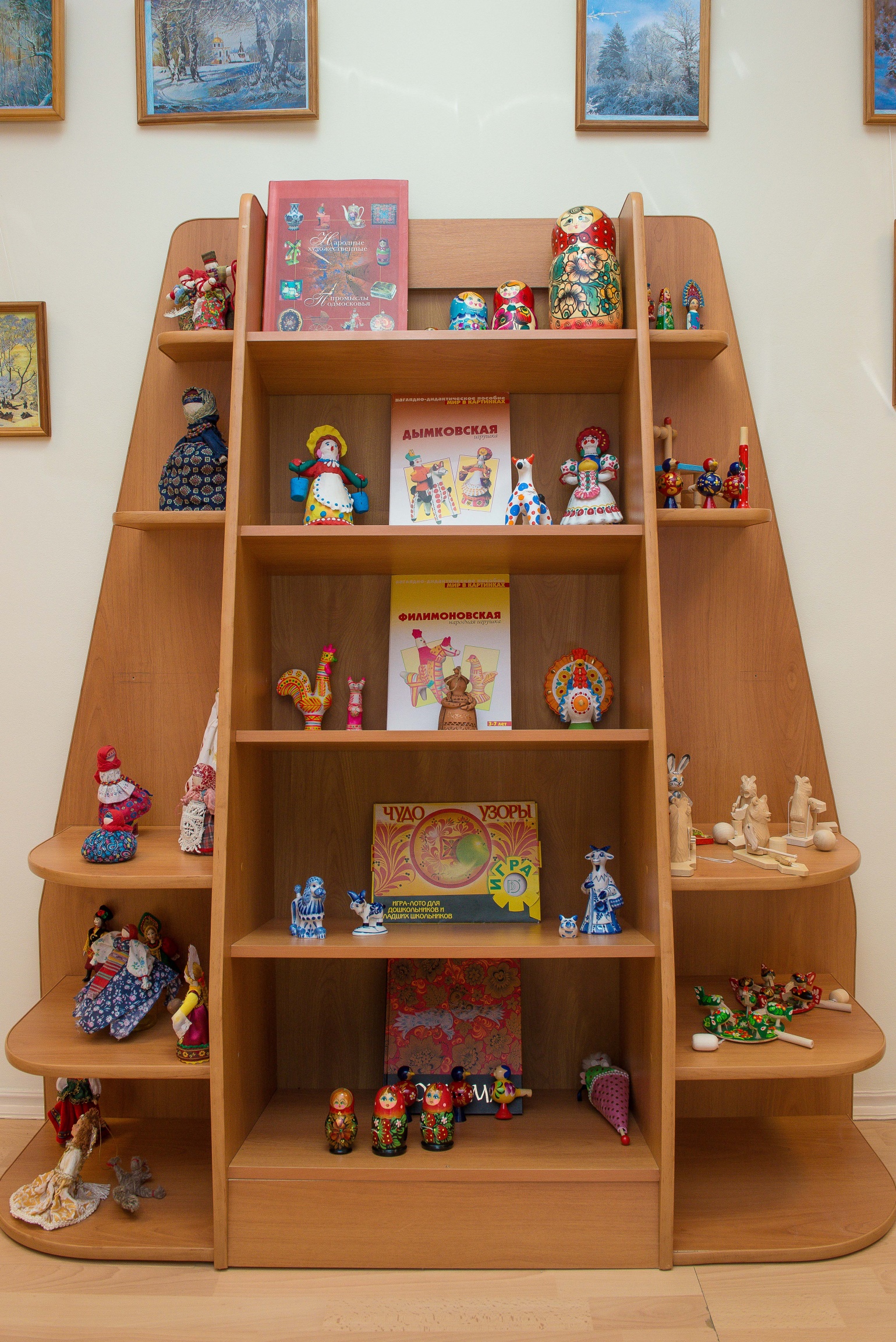 